                  Районный конкурс творческих работ учащихся                    « Умы и таланты Земли  Похвистневской»Научно-исследовательская работа по теме:   Стохастическая                              линия           в математике.                                         Выполнила: Пилюгина Татьяна                                              ученица 9 «А» класса                                              МОУ Саврушская СОШ                                               Похвистневский район.                                     Руководитель: Ятманкина Г.М.                                                      учитель математики.                         Похвистнево 2009                                   Содержание:1.Требования к уровню подготовки выпускника.2.Исторические сведения о теории вероятностей.3.Элементы статистики.4.Элементы комбинаторики.5.Элементы теории множеств6.Решение задач из теории множеств с помощью кругов Эйлера.7.Решение задач из демоверсии 2010 .8.Заключение.9.Литература.                                                                Стохастическая линия в математикеТребования к уровню подготовки выпускника:

В результате изучения математики ученик должен знать и понимать вероятностный характер многих закономерностей окружающего мира, примеры статистических закономерностей и выводов.

В результате изучения элементов логики, комбинаторики, статистики и теории вероятностей учащийся должен уметь:

· Извлекать информацию представленную в таблицах, на диаграммах, графиках; составлять таблицы, строить диаграммы и графики.

· Решать комбинаторные задачи путем систематического перебора возможных вариантов, а также с использованием правила умножения.

· Вычислять среднее значения результатов измерений

· Находить частоту события, используя собственные наблюдения и готовые статистические данные

· Находить вероятность случайных событий в простейших ситуациях.

Использовать приобретенные знания и умения в практической деятельности и повседневной жизни для:

· Анализа реальных числовых данных, представление в виде диаграмм, графиков, таблиц

· Решение учебных и практических задач, требующих систематического перебора вариантов

· Сравнение шансов наступления случайных событий, оценка вероятности случайного события в практических ситуациях, сопоставление модели с реальной ситуацией
Анализ ситуации: В наше время актуально изучение  стохастической  линии. Применение теории вероятностей в науке, технике, экономике и т.д. приобретает все возрастающее значение. Именно поэтому у все большего числа людей в процессе работы возникает необходимость в изучении теории вероятностей, комбинаторике и статистике. Современный образованный человек независимо от профессии и рода занятий должен быть знаком с простейшими стохастическими понятиями. Именно поэтому сейчас ввели в программу по математике изучение этих вопросов и выносят их на экзамен.  Проблема:  Я учусь в 9 классе и в этом году мне предстоит сдавать государственные экзамены. Я внимательно изучила Требования к уровню подготовки выпускника и встретила много понятий, которые не изучались в 5-8 классах. В демоверсии предлагают задачи стохастической линии (комбинаторика, статистика, теория вероятностей). Я решила разобрать все эти понятия и научиться решать задачи такого вида. Цель: Разобрать понятия стохастической линии и научиться решать задачи. Задачи:Изучить учебную и справочную литературу.Собрать теоретический материал по стохастической линии.Классифицировать собранный материал по разделам:  статистика, комбинаторика, теория вероятностей.Рассмотреть задачи по данным разделам.Решить задачи из демоверсии по данной теме.            Исторические сведения о теории вероятностейЗарождение теории вероятностей относится к середине 17 века и связано с именами французских ученых Б. Паскаля (1623-1662) и П. Ферма (1601-1665). Ими были рассмотрены многие задачи, возникающие  в так называемых азартных играх.В те же годы в связи с задачами теории вероятностей была развита комбинаторика, появились понятия размещения, перестановки, сочетания.В 18 веке началось бурное развитие теории вероятностей, которое продолжается до настоящего времени. 
· Понимание статистических утвержденийВыводы теории вероятностей находят применение в повседневной жизни, науке, технике и т.д.  В повседневной жизни нам постоянно приходится сталкиваться со случайностью, и теория вероятностей учит нас, как действовать рационально с учетом риска, связанного с принятием отдельных решений. Хорошим примером применения теории вероятностей в повседневной жизни может служить выбор наиболее целесообразной формы страхования. При планировании, например, семейного бюджета зачастую приходится оценивать расходы, носящие в известной мере случайный характер. Знакомство на том или ином уровне с законами случая необходимо каждому. Применение теории вероятностей в науке, технике, экономике и т.д. приобретает все возрастающее значение. Именно поэтому у все большего числа людей в процессе работы возникает необходимость в изучении теории вероятностей. Современный образованный человек независимо от профессии и рода занятий должен быть знаком с простейшими понятиями теории вероятностей. В наши дни, когда прогноз погоды содержит сообщение о вероятности дождя на завтра, каждый должен знать что собственно это означает.Составляющие стохастической линиистатистическая;вероятностная;комбинаторная                                    Элементы статистикиПри проведении статистического исследования после сбора данных переходят  к их анализу, используя для этого различные обобщающие показатели. Простейшими из них являются статистические характеристики, как среднее арифметическое,  мода, медиана, размах, частота.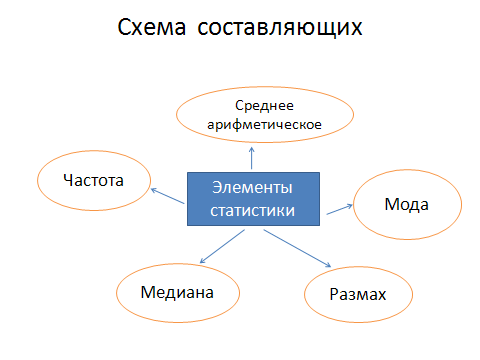 Средним арифметическим ряда чисел называется частное от деления суммы этих чисел на число слагаемых.Размахом ряда чисел называется разность между наибольшим и наименьшим из этих чисел.Модой ряда чисел называется число, которое встречается в данном ряду чаще других.Медианой упорядоченного ряда чисел с нечетным числом членов называется число, записанное посередине, с четным числом членов называется среднее арифметическое двух чисел, записанных посередине. Частотой ряда чисел называется количество появлений одного числа в ряду.                                                     Пример-опрос.Опросив своих одноклассников, сколько времени они тратят на домашнюю работу по математике, я получила такие данные:Имея эти данные, легко определить все элементы статистики.Среднее арифметическое =  (23+18+25+20+25+25+32+37+34+26+34+25):12=272.Размах  (разность между наибольшим и наименьшим временем)=37-18=193.Мода  ( число, которое встречается чаще других)  = 254.Медиана -  среднее арифметическое двух чисел, записанных посередине упорядоченного  ряда.  Поэтому все данные запишем в виде упорядоченного ряда :         18,20,23,25,25,25, 25,26,32,34,34,37.                        (25+25):2=255. Частота - (количество появлений данного числа в ряду)Такие характеристики находят применение в статистике - науке, которая занимается получением, обработкой и анализом данных о разнообразных массовых явлениях, происходящих в природе и обществе. Слово «статистика» происходит от латинского слова  status, которое означает «состояние, положение вещей». Результаты статистических исследований широко используются для практических и научных выводов.                            Элементы комбинаторикиВ науке и на практике часто встречаются задачи, решая которые приходится составлять различные комбинации из конечного числа элементов и подсчитывать число комбинаций. В математике  существует немало задач, в которых требуется из элементов множества составить различные наборы, подсчитать количество всевозможных комбинаций элементов, образованных по определенному правилу. Такие задачи называются комбинаторными, а раздел математики, изучающий методы решения этих задач – комбинаторикой. Изучаемый в этом блоке раздел  математики играет важную роль в теории чисел, теории вероятностей, математической логике, вычислительной технике. Простейшими комбинациями, которые можно составить из элементов конечного множества, являются перестановки, размещения и сочетания.         Рп = п!                 А            С                                                 Приведу примеры комбинаторных задач.Сколько трехзначных чисел можно составить из цифр 1, 3, 5, 7, используя в записи числа каждую из них не более одного раза?Решение: 1) составим все числа, которые начинаются с цифры 1. Таких чисел 6:  135, 137, 153, 157, 173, 175.2) Аналогично составляются числа, которые начинаются с цифры 3, с цифры 5, с цифры 7.3) получим 4 строки, в каждой из которых по шесть чисел.Ответ:  24 трехзначных числа.	Эту задачу можно решить по формуле перестановки Рп =п!=4! =1∙2∙3∙4=242.Сколько четырехзначных чисел, в которых нет одинаковых цифр, можно составить из цифр:  1, 3, 5, 7, 9?Решение: число четырехзначных чисел (без повторения цифр), которое можно составить из этих цифр, равно числу размещений из 5 элементов по 4. АОтвет: можно составить 120 четырехзначных чисел.3.Из набора, состоящего из 15 красок, надо выбрать 3 краски для окрашивания шкатулки. Сколькими способами можно сделать этот выбор?Решение: каждый выбор трех красок отличается от другого хотя бы одной краской. Значит, речь идет о сочетаниях из 15 элементов по 3.   С Ответ: 3 краски можно выбрать 455 способами.                Элементы теории множествОбъединением двух множеств А и В называется множество, состоящее из всех элементов, которые принадлежат хотя бы одному из этих множеств. АааПример:  М=   -1,2,3,5,7                 N =    -2,-1, 2, 3, 9, 10, 11             M U N=    -2,-1, 2, 3, 5, 7, 9, 10, 11Пример:   А = ( -∞; 1]                       В = ( 3; 7)                -∞         1          3         7                   А U В= ( -∞; 1] U ( 3; 7)Пересечением множеств А и В называется множество, которое состоит из тех элементов, которые принадлежат  множеству А и В одновременно. Пример:  М=   -1,2,3,5,7                 N =    -2,-1, 2, 3, 9, 10, 11             M ∩ N=    -1, 2, 3Пример:   А = ( -∞; 1]                       В = ( 3; 7)                -∞         1          3         7                   А ∩ В= ØРешение задач по теории множеств с помощью кругов ЭйлераЗадача 1.Множество М состоит из т лиц, владеющих хотя бы одним языком (английским, французским, немецким). Известно, что английским владеют 70 лиц, французским – 65, немецким – 50, английским и французским – 40, английским и немецким -30, французским и немецким -20, а всеми тремя – 5 человек.  Сколько лиц  владеют  хотя бы одним языком?Решение: 70+65+50-40-30-20+5=100  Ответ: 100 человек. Задача 2.В отряде 40 ребят, 30 умеют плавать, 27 умеют играть в шахматы, только 5 ребят не умеют ни того ни другого. Сколько ребят умеют плавать и играть в  шахматы? Решение:  (30+27)- (40-5) =22Ответ:  22 ребенка умеют играть в шахматы и плавать.                          Примеры для самостоятельного решения. 1.Записать все возможные двузначные и трехзначные числа с помощью цифр 8 и 9.
2.Перечислить, в какой последовательности Аня, Боря и Витя могут занять очередь в школьный буфет.
3.Точки М и Н разбивают отрезок АВ на 3 части. Перечислить все отрезки с концами в точках А, В, М и Н.II. Перебор элементов заданного множества и выделение тех, которые подчиняются заданному свойствуПримеры1. Даны числа 251, 180, 1563, 672. Подчеркнуть те, которые кратны 3.
2. Найдите все двузначные числа, которые делятся на каждую свою цифру.III. Выявление общего признака некоторого множества чисел, фигурПримерЗаписать еще два числа последовательности:а) 1,4,7,10,…, …, …; 
б) 1, 4, 9, 16, …, …;
в)1,4,4,16,…, …, …; 
г)1/2, -2/3, 3/4, - 4/5, …, … IV. Перемещение цифр (или спичек) в неверных равенствах, записанных арабскими (или римскими) цифрами с целью создания верного равенстваПример. В неверном равенстве 101-102=1 передвинуть одну цифру так, чтобы получилось верное равенство.V. Лингвистические задачиПримеры. 1. Какое трехзначное число, записанное одинаковыми цифрами, называется словами, начинающимися с разных букв?
2. Игра “Типография”, в которой за определенное время из букв выбранного слова нужно составить наибольшее число новых слов. VI. Разрезание, разбиение, разделение целого на определенные частиПримеры.1.Указать несколько способов разделения квадрата на четыре равные части.
2. Представить число 74 в виде суммы квадратов двух чисел.VII. Составление “из частей” целого объекта с заданными свойствамиПримеры.1.С помощью цифр 1,2,3 (используя каждую по одному разу) записать числа, кратные 4.                      Задачи из демоверсии 2010 года                                      (1 часть, № 17,18)17. На 1000 электрических лампочек в среднем приходится 5 бракованных. Какова вероятность купить исправную лампочку?Решение:  1) составим краткую запись:  1000-100%                                                                        995- х%                  2) по свойству пропорции имеем:  х=995∙100:1000=99,5%Ответ: __99,5%___________ 18. Записан рост (в сантиметрах) пяти учащихся: 158, 166, 134, 130, 132.  На сколько отличается среднее арифметическое этого набора чисел от его медианы? Решение:   1) упорядочим числа в порядке возрастания:                            158,130, 132,134,166.                   2)  найдем среднее арифметическое данных чисел:                              (158+130+132+134+166):5=1443) найдем медиану данного ряда чисел ( число, записанное в середине):  132144-132=12Ответ: _НА 12СМ.________________                                 Заключение.Я думаю, что моя работа послужит опорным материалом для изучения понятий стохастической линии. Задачи, приведенные в качестве примеров, помогут всем ученикам научиться решать задания такого вида, успешно сдать выпускные экзамены и дальше продолжить учебу .   В условиях организации профильного обучения следует учитывать, что знание основ комбинаторики необходимо представителям широкого спектра профессий: физикам, химикам, биологам, лингвистам, программистам, агрономам,  социологам и др., деятельность которых связана с перебором ограниченного числа данных, подсчетом всевозможных комбинаций элементов, составленных по определенному правилу и решением других комбинаторных задач. Именно стохастическая линия, изучение которой невозможно без опоры на процессы, наблюдаемые в окружающем мире, на реальный жизненный опыт, способствует возвращению интереса к самому предмету «математика», использованию математических знаний как аппарата в других областях науки и практики. Применение табличной формы записи для анализа способов решения комбинаторной задачи дает наглядное представление статистических данных. Методы математического моделирования позволяют учащимся связать воедино представления, полученные в практической деятельности, оформить результаты исследований в виде таблиц, диаграмм, графиков.Я рекомендую данное пособие в качестве самоучителя всем учащимся.                      Литература:1.Макарычев Ю.Н.,  Миндюк Н.Г.  Алгебра 7 класс.2.Макарычев Ю.Н.,  Миндюк Н.Г.  Алгебра 8 класс.3.Макарычев Ю.Н.,  Миндюк Н.Г.  Алгебра 9 класс.4. ВеличкоМ.В.  Проектная деятельность учащихся.5. Глейзер Н.И. История математики в школе.6. Альхова З.Н.  Внеклассная работа по математике.  №ФамилияВремя(мин)№Фамилиявремя1Баутова237Тонеев322Богданова188Трофимова373Васильев259Коршунов344Денщикова2010Наследова265Надеждин2511Зырко346Львова2512Шульга25Время1820232526323437частота11141121